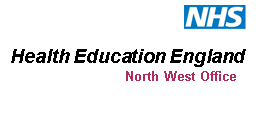 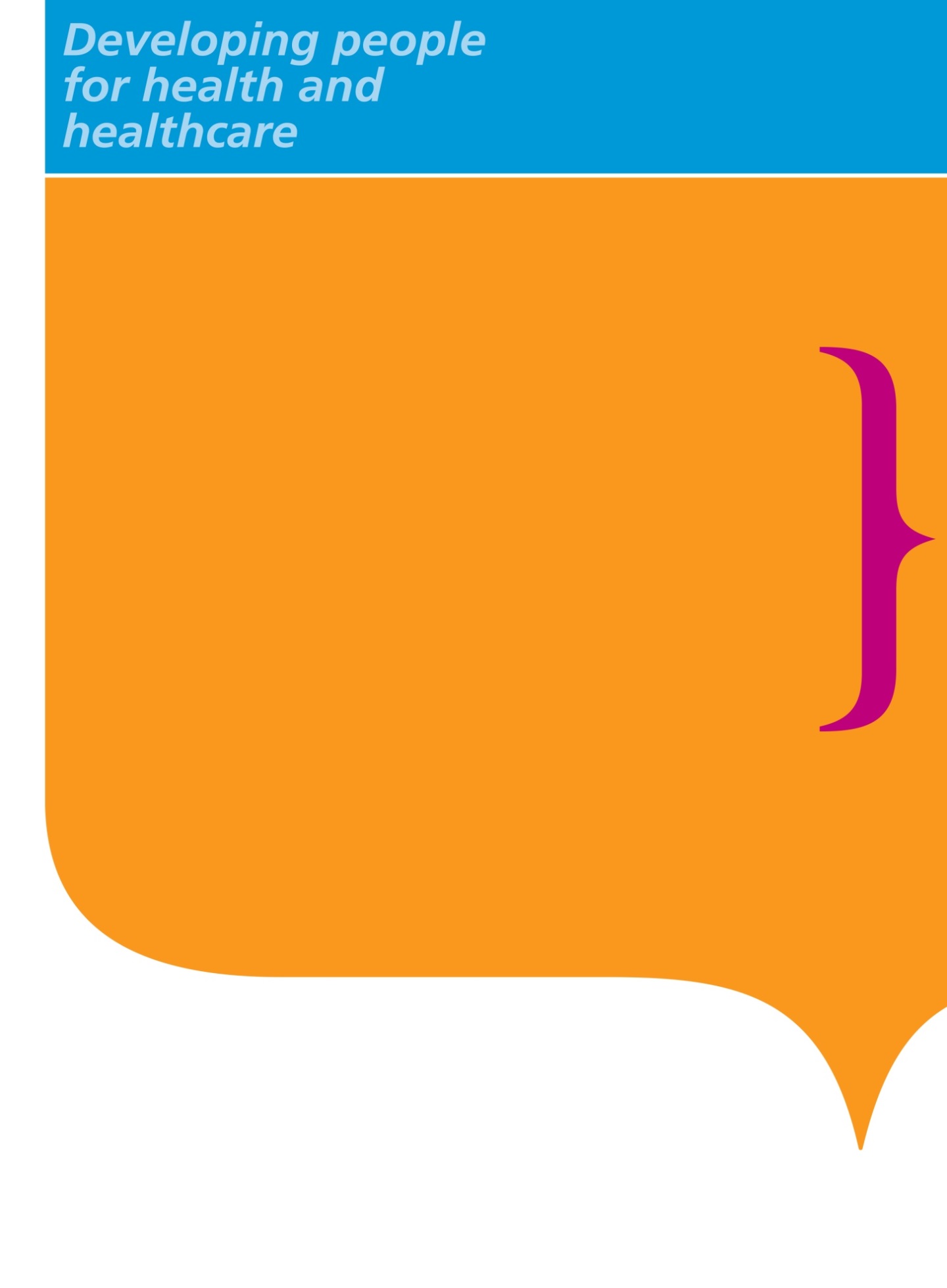 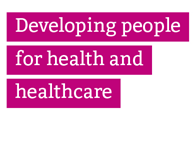 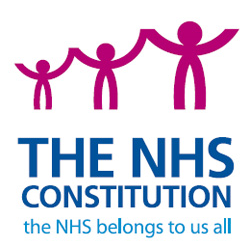 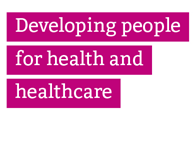 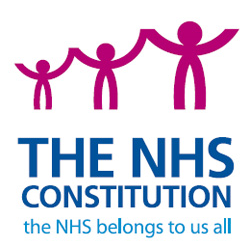 GUIDANCE NOTESThe Appraisal process is both a reflective and developmental opportunity to have a private and confidential, one to one, with a trained appraiser.   The aim of this process is to support you in your role as Educational Supervisor and General Dental Practitioner (GDP) to have open discussions with a colleague who understands and empathises with the complex world of education and dentistry.    Appraisal is a supportive process allowing both parties to reflect on good practice and development opportunities that will enhance and support lifelong learning.  We encourage honest reflection and provide an opportunity to chart continuing progress. Working together, allows you and your appraiser to identify developmental needs, formulate and prioritised a needs led Personal Development Plan (PDP) for your ongoing professional practice. GETTING STARTEDReflect on your role as an Educational Supervisor and GDP. Please complete each of the sections providing commentary on your work, along with perceived areas of development.    Personal Details (confidential) Each box will expand to accommodate the information you enter into it.NamePractice addressDental qualifications and date achievedEducational qualifications and date achievedCurrent role(s) in dentistryAre you a performer or provider? Please identify experienceAreas of special interest in dentistryOther areas of special Interest Pre Appraisal ReflectionEach box will expand to accommodate the information you enter into it.Post Individual Peer Review1. What has gone well this year?Comments on your educational role? Comments on your clinical role?2. What do you feel hasn’t gone well this year? Comments on your educational role? Comments on your clinical role?3. What are your strengths?CommentsHow do these benefit your role as an Educational Supervisor?4. What are your weaknesses?CommentsHow can HEENW Support you in your role? This is in preparation for agreeing a PDP5. In your role as an Educational Supervisor what would you change to benefit this role?  How could you bring about this change, could HEENW support this change?Comments6. Have you identified any development opportunities for yourself educationally and clinically?CommentsDo you need HEENW Support to achieve any of these areas?  This is in preparation for agreeing a PDP7. What educational and clinical development have you undertaken to support your role as an Educational Supervisor, can this be used as evidence for your professional portfolio?Comment.  Development doesn’t always have to be course attendance8. Were you able to achieve the outcomes from your appraisal last year?    Yes         NoIf no, what were the barriers?  What can HEENW do to help?9. How can HEENW support you in your role to enhance your development at being an effective Educational Supervisor?It may be useful to reflect on these specific areas: teaching and learning, assessing the learner, guidance to learners in respect of personal and professional development (PDP), other.  This is in preparation for agreeing a PDP.We confirm that the above information is an accurate record of the documentation provided by the Educational Supervisor and used in the appraisal process, and of the Educational supervisors position with regard to developmental needs.Signed:                                                                                                        Educational Supervisor GDC Number:Signed:                                                                                                        AppraiserGDC Number:Date:Please keep a copy of this document safe and reflect upon it as your experiences as an Educational Supervisor evolve.   